RiskinarviointiJos haluat, lisää soveltuvat GHS-varoitusmerkit ja/tai henkilönsuojainten merkit yllä olevaan taulukkoon: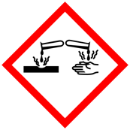 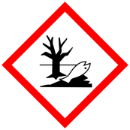 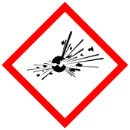 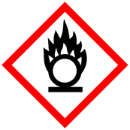 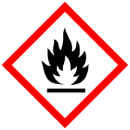 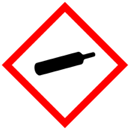 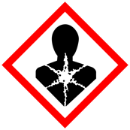 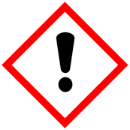 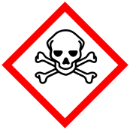 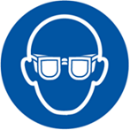 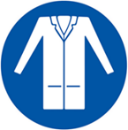 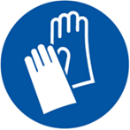 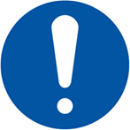 Aktiviteetti[Kirjoita kokeellisen työn/demonstraation otsikko.]Lyhyt kuvaus[Anna lyhyt kuvaus, mitä työssä / demonstraatiossa tapahtuu.]Merkittävät vaaratKuvaa, mitä voi tapahtuaVarotoimetToimet, jotka tehdään, jos jokin menee pieleen[Luettele kaikki tunnistamasi vaarat, kuten reagoivat aineet, reaktiotuotteet ja muut riskitekijät.][Listaa näihin vaaroihin liittyvät riskitasot, tilanteet, joissa riskiä on poistettava tai vähennettävä. Vahinko voi aiheutua ihmisille, välineille ja/tai ympäristölle. Yksityiskohtien pitää olla oikeassa suhteessa riskiin. Jos haluat, liitä mukaan varoitusmerkit ja H-lausekkeet.][Kuvaa kunkin vaaran osalta toimet, jotka olisi tehtävä vaaran poistamiseksi tai riskin hallitsemiseksi. Varotoimet on tarkistettava joka kerta, kun toimintaa suoritetaan sen varmistamiseksi, että ne ovat sopivia paikkaan, jossa se suoritetaan, oppijoiden lukumäärään ja ikään jne..][Luettele välineet, joiden pitäisi olla käytettävissä kokeen tai demonstraation aikana tai valmiustilassa vuotojen tai onnettomuuksien varalta. Katso kemikaalien käyttöturvallisuustiedotteesta kuvaukset siitä, miten toimia onnettomuuden sattuessa.]Jätteen hävittäminen[Anna yksityiskohtaiset tiedot siitä, kuinka reaktiotuotteet ja ylimääräiset reagenssit pitää hävittää työskentelyn päätyttyä.] Kommentit [Kommentit, jotka toimintoa suorittavan pitää tietää, esim. erityisiä varotoimia tätä tilaisuutta varten.]Vahingon sattuessa[Huomioi hätätoimenpiteet onnettomuuden sattuessa.]PäiväysTekijäLuokka/ ryhmä